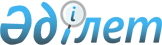 Жангелдин ауданы бойынша халық үшін қатты тұрмыстық қалдықтарды жинауға, тасымалдауға, сұрыптауға және көмуге арналған тарифтерді бекіту туралыҚостанай облысы Жангелдин ауданы мәслихатының 2023 жылғы 12 сәуірдегі № 11 шешімі. Қостанай облысының Әділет департаментінде 2023 жылғы 15 мамырда № 10003 болып тіркелді
      Қазақстан Республикасының Экология кодексінің 365-бабы 3-тармағының 3) тармақшасына, Қазақстан Республикасының "Қазақстан Республикасындағы жергілікті мемлекеттік басқару және өзін-өзі басқару туралы" Заңының 6-бабы 1-тармағының 15) тармақшасына сәйкес, Жангелдин аудандық мәслихаты ШЕШТІ:
      1. Жангелдин ауданы бойынша халық үшін қатты тұрмыстық қалдықтарды жинауға, тасымалдауға, сұрыптауға және көмуге арналған тарифтер осы шешімнің қосымшасына сәйкес бекітілсін.
      2. Осы шешім алғашқы ресми жарияланған күнінен кейін күнтізбелік он күн өткен соң қолданысқа енгізіледі. Жангелдин ауданы бойынша халық үшін тұрмыстық қатты қалдықтарды жинауға, тасымалдауға, сұрыптауға және көмуге арналған тарифтер
					© 2012. Қазақстан Республикасы Әділет министрлігінің «Қазақстан Республикасының Заңнама және құқықтық ақпарат институты» ШЖҚ РМК
				
      Мәслихат төрағасы 

А. Ержигитова
Жангелдинаудандық мәслихатының2023 жылғы 12 сәуірдегі№ 11 шешімінеқосымша
Атауы
Есептік бірлік
Теңге (Қосылған құн салығынсыз)
Жайлы үйлер
1 тұрғыннан айына
158,00
Жайлы емес үйлер
1 тұрғыннан айына
158,00
Жылдық тариф бірлігіне (көлеміне)
1 м3
1436,38